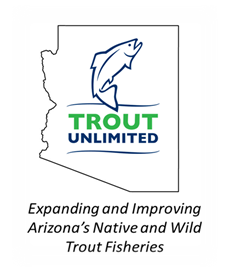 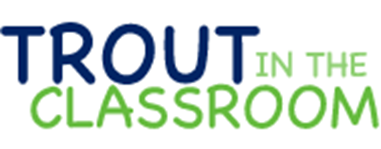 Application FormTrout-In-the-Classroom (TIC) ProgramSchool Year 2018 - 2019Teacher Name:  							Teacher Cell Phone: Name of School:  		 				Teacher Email: School District:  							Classroom Phone:  Address: 							School Phone: Street, State, Zip:  						Name of Principal: County: Trout-In-the-Classroom (TIC) Program Support Factors(Check if the answer is “Yes” or fill out appropriately)__   The Principal at your school is supportive of your proposed participation in the Trout-In-the-             Classroom (TIC) Program.__    I will make myself available to attend a 1-day mandatory workshop. __    I will be available to answer correspondence from TIC coordinators (Trout Unlimited and AZ Game         & Fish Department) and agree to submit all required paperwork and forms on time.__   I am interested in visits by speakers to talk about appropriate water and conservation topics. __   I am interested in information for a potential class field trip during the school year or at the        conclusion of the TIC program.__   I can secure funding to cover the cost of the field trip (i.e. substitute, transportation).  If not, please        explain the challenges, limitations.Student Participation___   Grade level(s) of participating students. ___   Approximate number of students participating in TIC program lessons and activities (not just            tank views).___   Approximate number of other students, teachers, parents and school visitors who may see the          TIC equipment, display and fish during the school year. Aquarium Equipment Setup Dates and Support There is a very limited time window of when trout eggs will be available to schools.   Because of this, it is imperative for teachers to have their aquariums setup a minimum of 21 days prior to receiving eggs into their classroom.   Please indicate which date you will be ready for delivery of trout eggs:___   September 15, 2018 (tentative)___   October 15, 2018 (tentative; secondary date)___   On a scale of 1 to 10 (ten being highest experience), how informed do you think you are to be able   to conduct TIC and maintain an aquarium prior to training (note:  this will not affect selection of a    school; it is to help develop the proper level of workshop training and assignment of volunteer   support).The following are the requirements, conditions and expectations of participation in the AZ Trout- In-the-Classroom (TIC) program:Attend a mandatory, one-day teacher workshop for the TIC program.  Once a teacher has been accepted into the program, they will be notified by a TU representative of workshop date, time and location.Only the applicant on this form is authorized to acquire, incubate, and possess trout eggs/fish.No eggs or fish acquired through the TIC program may be possessed, transferred, released or otherwise disposed of, except as authorized by AZGFD staff and in accordance to the Department’s Wildlife Holding License and Wildlife Holding Report forms.All eggs and/or fish remain the property of the AZGFD and decisions on the final disposition remain solely with the AZGFD.The Wildlife Holding License Application (Form 2717-A) and Wildlife Holding Report (Form 2717-B) are required forms by the AZGFD.  They will be completed to the best of their ability by the teacher.  Submission of completed forms will be done in a timely manner and in accordance with the designated deadlines specified on the reports and/or by AZGFD staff.Trout eggs will be delivered and fish picked up in appropriate containers.Eggs and fish will not be released or given to students under any circumstances.Fish, tanks and other related TIC equipment will be properly maintained in such a way that ensures continued, quality health of the eggs and/or fish.  A completed Loan Equipment Agreement with Trout Unlimited is required prior to the start of the program. Failure to complete and/or submit required forms (Wildlife Holding License; Wildlife Holding Report) or failure to comply with AZGFD rules and regulations may result in the teacher’s eligibility being revoked for future participation in the AZ TIC program.Under a Wildlife Holding Permit from the Arizona Game and Fish Department (Department), R12-4-401, trout, all species, are considered restricted wildlife and therefore require a Wildlife Holding Permit to receive, possess, and transport within the state of Arizona. In addition, under the General Provisions and Penalties for Special Licenses, R12-4-409 section F, the Department has the authority to place additional stipulations on a special license application. I certify that the statements made by me in this application are complete and accurate to the best of my knowledge.   _____________________________		_____________Signature of Teacher				Date _____________________________		_____________Signature of Principal 				Date Funding and resources for the Arizona Trout in the Classroom program are provided by the Arizona TU Council and Arizona chapters of TU, Arizona Sportsman for Wildlife Conservation and the Arizona Game and Fish Department.v  May 2018 For AZ TU Use Only -Application Approval___ The above application is approved___ Application is approved as amended: ____________________________________________          _________________________________________________________________________Egg Delivery Date: _____________AZ TU Approving Signature: ____________________________AZGFD Approving Signature: ___________________________Date Approved: ___________            Date Notified: ___________            